ПРАКТИЧЕСКОЕ ЗАНЯТИЕ(занятие рассчитано на два урока)Создание, оформление и воспроизведение презентации в программе MS PowerPoint.Создание компьютерных презентаций с использованием мультимедиа технологий. Цель работы: Формирование практических навыков работы по созданию и оформлению мультимедийной презентации в программе PowerPoint. Формирование умения создания навигации в презентации с помощью управляющих кнопок и гиперссылок.Программное обеспечение: операционная система Windows, MS Office, MS PowerPoint Выполнив данную практическую работу, вы научитесь:         создавать сохранять презентацию;         применять режимы отображения презентации;          выполнять действия со слайдами;         выполнять оформление слайдов;          выполнять публикацию: настройка параметров страницывставлять графику в презентацию.применять анимацию объектов.создавать переходы между слайдами и использовать различные эффекты для перехода.Краткий теоретический материал.Компьютерная презентация — мультимедийный продукт, представляющий собой последовательность выдержанных в одном графическом стиле слайдов, содержащих текст, рисунки, фотографии, анимацию, видео и звуковой ряд.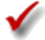 Слайд презентации — это многослойная структура: на выбранный фон можно наслаивать текст, изображения и другие объекты. Слои можно перемещать друг относительно друга, выбирая наиболее подходящий вариант расположения объектов. Объекты слайда можно настроить так, что при демонстрации они будут появляться в определённой последовательности и через заданные промежутки времени. Также для каждого объекта можно выбрать способ его появления на слайде — эффект анимации: возникновение, вылет, выползание и многое другое.Смена слайдов может происходить по щелчку мышью или автоматически, через заданные промежутки времени. Она может сопровождаться разными звуками и анимационными эффектами.На слайдах могут быть размещены не только всевозможные информационные объекты (тексты, схемы, таблицы, фотографии и т. д.), но и гиперссылки, обеспечивающие переход к информационным объектам на других слайдах презентации, в других файлах и даже в сети Интернет. Гиперссылками являются и размещаемые на слайдах управляющие кнопки, обеспечивающие навигацию (перемещение) по слайдам презентации.Если в качестве гиперссылок выступают только текстовые объекты (слова или словосочетания), то такая технология называется гипертекстом. Если же в качестве гиперссылок кроме текстовых выступают графические и звуковые объекты, то такая технология называется гипермедиа.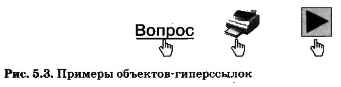 ХОД РАБОТЫЗАДАНИЕСоздать презентацию, состоящую не менее их 8 -9 слайдов по любой теме любой дисциплины вашей специальности.Первый слайд - титульныйВторой  - содержаниеТретий и далее – раскрыть тему. Наполнить слайды всевозможными информационными объектами (текст, схемы, картинки, фото, таблицы и тд)На различные объекты в слайдах применить эффекты анимацииНа слайде Содержание сделать гиперссылки (переходы) между слайдами. На последующих слайдах расставить управляющие кнопки, возвращающие на Слайд Содержание.Сделать 1 гиперссылку (на любом слайде), связывающую с сайтом интернета (по теме)Использовать анимационную смену слайдовВыбрать на ваше усмотрение дизайн презентации Присылать задания:Подгруппа Тубольцевой Е.А. -  в группу в контакте в сообщения сообщества: https://vk.com/club193271115Название файла, пример: Семенычева Ксения, ОЖПХ-11Срок исполнения задания: 08.12.2020.